URNIK ZA PROGRAM FOTOGRAFSKI POTEPI (50 UR)FOTOGRAFSKI POTEPILokacija: Kombinirano - LUNG, Cankarjeva ulica 8, 5000 Nova Gorica, tečaj na daljavo, aplikacija Zoom.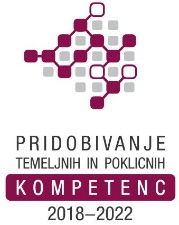 Program je brezplačen za udeležence v projektu: »Pridobivanje temeljnih in poklicnih kompetenc od 2018 do 2022«. Zap. št. srečanjaDAN V TEDNUDATUMURAŠt. urLokacija 1PONEDELJEK6. 9. 202116.30 – 18.453LUNG2SREDA8. 9. 202116.30 – 18.453LUNG3PONEDELJEK13. 9. 202116.30 – 18.453LUNG4SREDA15. 9. 202115.00 – 17.153LUNG5PONEDELJEK20. 9. 202116.30 – 18.453ZOOM6SREDA22. 9. 202116.30 – 19.304LUNG7PONEDELJEK27. 9. 202116.30 – 19.304LUNG8SREDA29. 9. 202116.30 – 18.002LUNG9PONEDELJEK4. 10. 202116.30 – 18.453ZOOM10SREDA6. 10. 202116.30 – 17.151ZOOM11PONEDELJEK11. 10. 202116.30 – 19.304LUNG12SREDA13. 10. 202116.30 – 18.453LUNG13PONEDELJEK18. 10. 202116.30 – 18.453ZOOM14SREDA20. 10. 202116.30 – 18.453LUNG15SREDA3. 11. 202116.30 – 18.453LUNG16PONEDELJEK8. 11. 202116.30 – 18.453ZOOM17SREDA10. 11. 202116.30 – 18.002LUNG